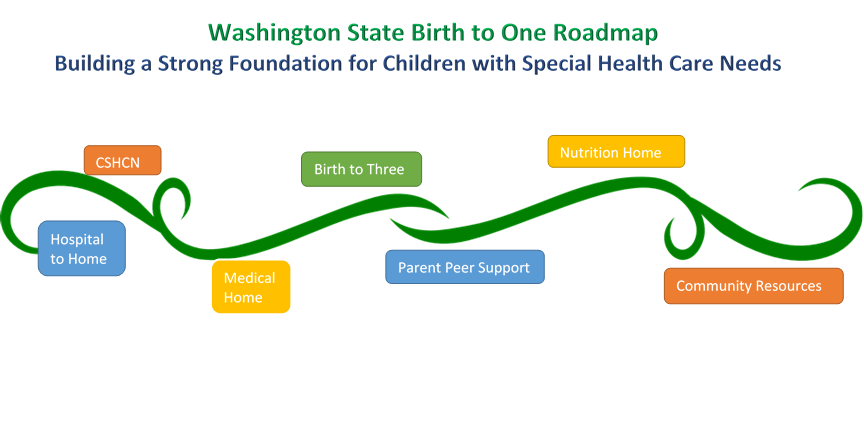 Nombre, Fecha de nacimiento  Personal Overview (Resumen del Paciente): 
Caregiver Contact (Contacto de Padres):Cuidador/a:	 
Teléfono:
Email: 
Idioma/preferencia de contacto /otro:?Primary Care Provider/Medical Home (Hogar Medico/Pediatra)Clínica: 
Dirección: 
Teléfono: 
Pediatra: 
Interprete: 
Horas despues de cerrar:Other Appointments/Otras Citas:https://www.seattlechildrens.org/globalassets/documents/clinics/telemedicine/telemedicine-spanish.pdfSpecialty Providers (Especialistas Medicas)Seattle Children’s Hospital |Main: 206-987-2000 |Interprete: 866-583-1527	Roadmap/ Guía de Servicios de [pt name]Plan de Cuidado: (lo que estamos trabajando)Información de COVID-19| Infoseattlechildrens.org/patients-families/covid-19-novel-coronavirus/
Información de Telehealth|www.seattlechildrens.org/globalassets/documents/clinics/telemedicine/telemedicine-spanish.pdfInformación de COVID-19| Infoseattlechildrens.org/patients-families/covid-19-novel-coronavirus/
Información de Telehealth|www.seattlechildrens.org/globalassets/documents/clinics/telemedicine/telemedicine-spanish.pdfInformación de COVID-19| Infoseattlechildrens.org/patients-families/covid-19-novel-coronavirus/
Información de Telehealth|www.seattlechildrens.org/globalassets/documents/clinics/telemedicine/telemedicine-spanish.pdfInformación de COVID-19| Infoseattlechildrens.org/patients-families/covid-19-novel-coronavirus/
Información de Telehealth|www.seattlechildrens.org/globalassets/documents/clinics/telemedicine/telemedicine-spanish.pdfInformación de COVID-19| Infoseattlechildrens.org/patients-families/covid-19-novel-coronavirus/
Información de Telehealth|www.seattlechildrens.org/globalassets/documents/clinics/telemedicine/telemedicine-spanish.pdfClinic Name/
Location (Clínica Especialista)Provider  (Proveedor Especializado)Telephone (Numero de Contacto)Last Appt 
(Cita Previa)Future Appointments/
Recommended Follow Up 
(Citas Programadas/Seguimiento Recomendado)Resource (Recurso)Agency
(Agencia) Contact Info(Info de contacto) Notes(Notas)CSHCN PHN (Niños con Necesidades Especiales Complejos, Enfermera Publica- del condado)https://www.doh.wa.gov/portals/1/Documents/Pubs/970-141-CoordinatorList.pdfMedical Home (Hogar Medica/Pediatra)Ve ArribaSpecialty (Especialistas Medicas)Ve ArribaBirth to Three o Early Intervention (Programa de Intervención Temprana o Programa de Apoyo Temprano para Bebés y Niños Pequeños )https://www.dcyf.wa.gov/sites/default/files/pdf/ESITContactsDirectory.pdfFamily Resource Coordinator (FRC) o Coordinador/a de Recursos FamialiaresNutrition Home (Hogar Nutricional/Alimento)[nombre de nutricionista] Home Care (Equipo Médico)Parent Support (Apoyo a Padres)wapave.orgInsurance Coordinator(Coordinadora de seguranza: xxx)University of Washington’s Infant Development Follow Up Clinic (IDFUC)Center on Human Development and Disability (CHDD) at UW Medical Center (UWMC)Ph: 206-598-9348
depts.washington.edu/chddFue referido a IDFUC. Espere una llamada cuando su hijo tenga aproximadamente 4 meses si no llama para programar. Háganos saber si necesita más información sobre esta cita.OtroCommunity Resources 
(Recursos Comunitarios)Agency
(Agencia)Contact Info
(Info de Contacto)My Seattle Children’shttps://www.seattlechildrens.org/patients-families/online-services/Pedir, programar, y ver citasSchedule Seattle Children’s Hospital Urgent Care appthttps://mychart.seattlechildrens.org/mychart/OpenScheduling Pedir cita de Seattle Children’s Urgent Care (Centro de Atención Urgente) TransporteWICManda texto "WIC" a 96859Recursos Generales para Padresparenthelp123.org or withinreachwa.org800-322-2588Recursos para Salud Mentalperinatalsupport.orgWarmline@perinatalsupport.org 888-404-7763La Red de Padresfacebook.com/FathersNetworkWA or fathersnetwork.orgLouis Mendoza, Director:
louis.mendoza@kindering.orgThe ARCarcwa.orgCSHCN.orghttps://cshcn.org/diagnosis-information/getting-started-after-a-new-diagnosis/